Exercise 1 Circle the correct answer.(Chọn từ đúng) 1.                         2.                      	    3.  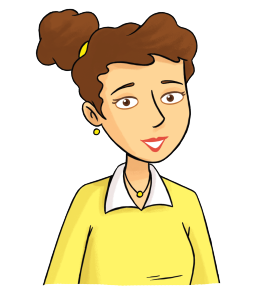 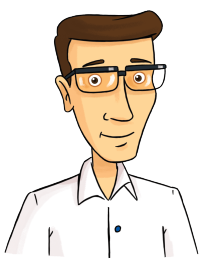 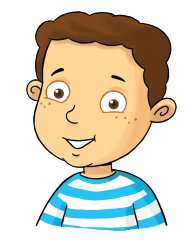  Mom / dad / boy		    Dad/ grandma / grandpa		sister / brother / mom4.                        5.                       6.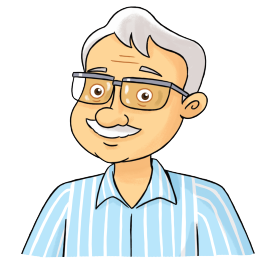 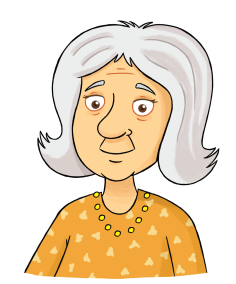 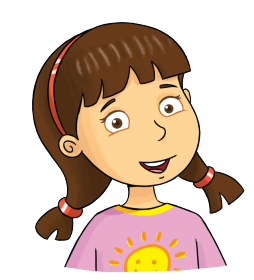 brother / grandpa / dad	  grandma/ mom / sister		brother / sister/ dad	Exercise 2  Look and write (Điền từ He hoặc She vào chỗ trống1.                       2.                          3.  _______ is my mom.	        ________ is my dad.		________ is my grandma. 4.                        	5.                       	6.  ______ is my sister.	        ________ is my grandpa.	_________ is my brother.Exercise 3 Look and write (Đọc câu hỏi và viết câu trả lời)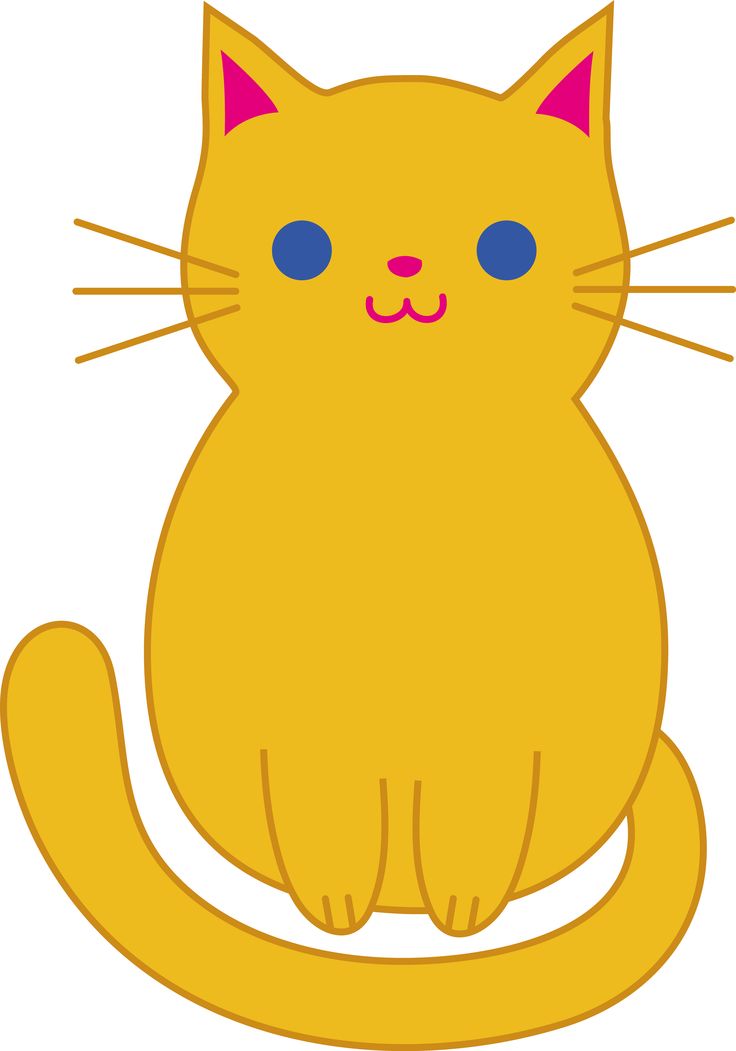 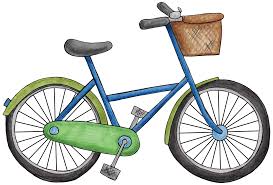 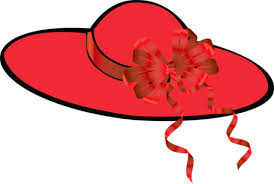 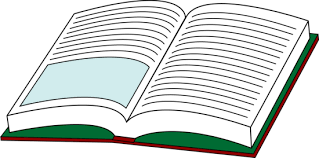 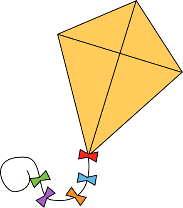 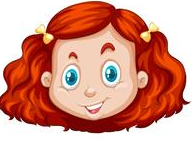 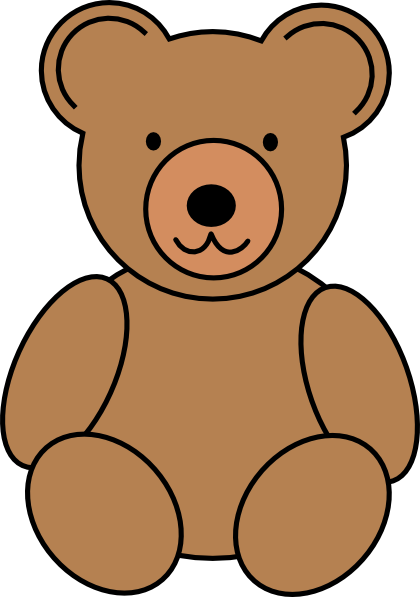 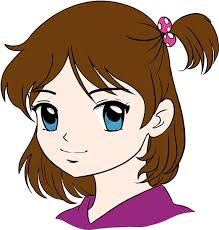 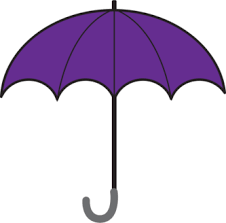 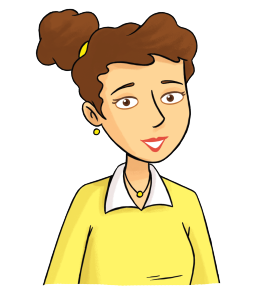 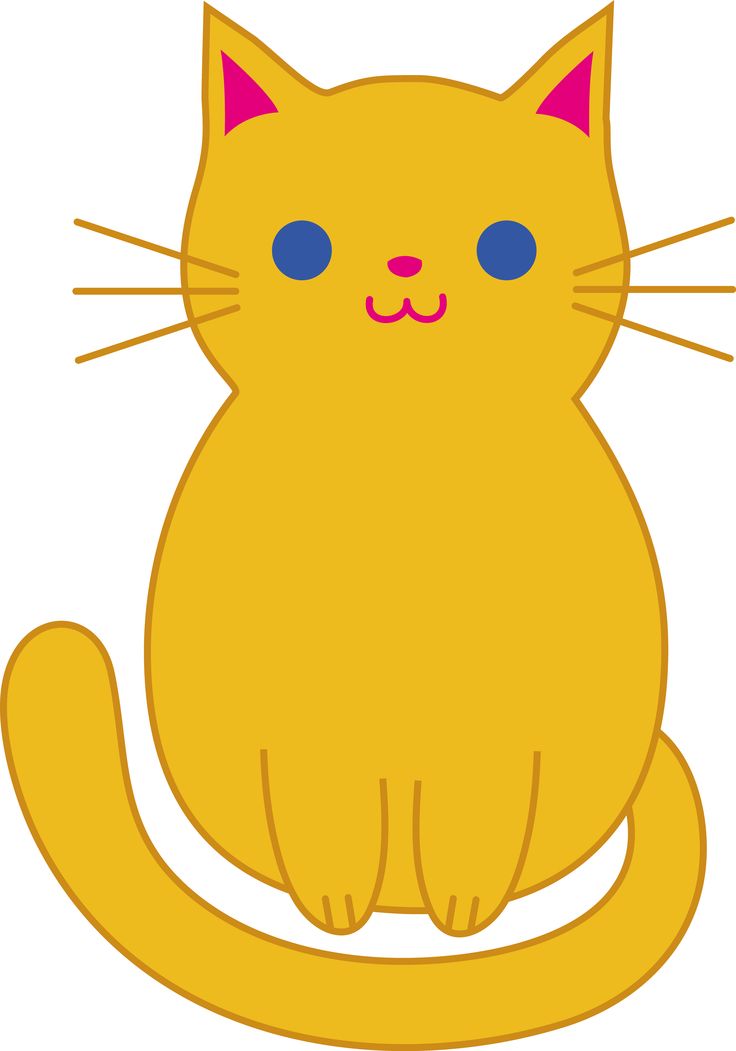 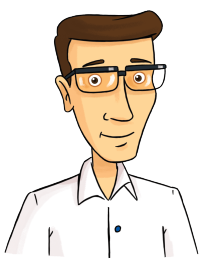 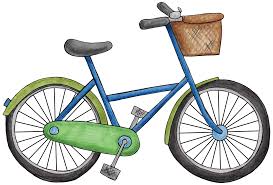 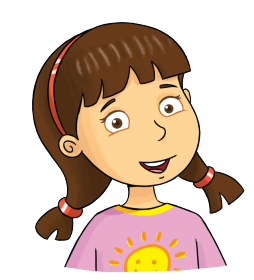 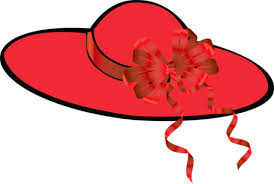 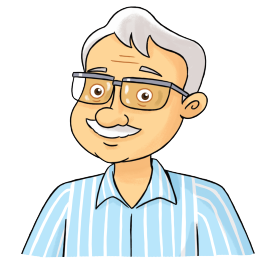 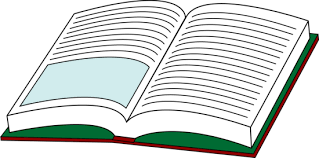 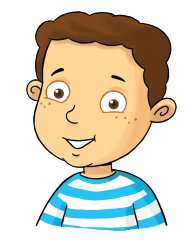 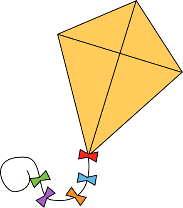 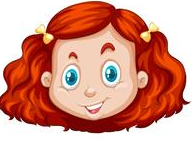 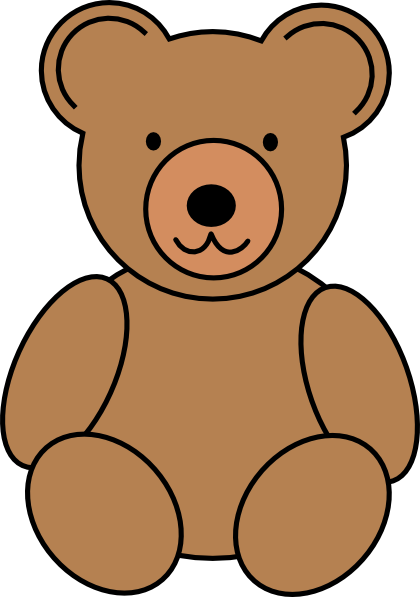 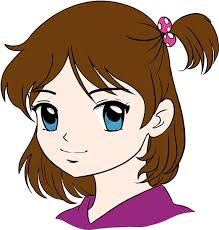 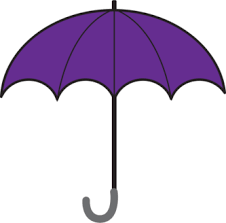 Exercise 4   Order to make sentences. (Sáp xếp từ thành câu đúng)a) This -  is – book - Mum’s         This is Mum’s book.b) is - This -  bike -  Ben’s  ……………………………………………………………………c) is - This  - Dad’s – umbrella  …………………………………………………… d)  car -  Tony’s - This - is  ………………………………………………………… e) bag - Billy’s – It – is  …………………………………………………………… f) Alex’s – pencil – It – is …………………………………………………………… g) This – Bella’s – is – dog ……………………………………………………………… h) computer – This – Tony’s – is ………………………………………………… i) train  – David’s – is – This………………………………………………………… j) is – This – Sarah’s – teddy bear ……………………………………………………… j) ball – John’s  - This – is ………………………………………………………… k) This – dog – is – Peter’s  ……………………………………………………………… Exercise 5 Read and match (đọc và chọn câu đúng)Exercise 6 Read and circle the correct words. (Đọc và khoanh tròn từ đúng)Whose / Where kite is this ? It’s Tony’s kite.What are these ? This / These are my arms.Is it a pencil ? Yes / No , it is.She is a / an teacher.What / Where is the frisbee ? It’s in the goal.Whoes bag is this ? This is John’s / John bag.What is these / this ? This is my face,What does he do ? She / He is a police officer.Is he a doctor ? Yes, he is / isn’t.These are my ears / ear.Where is the kite ? It is / are on the tree.Exercise 7 Look and tick () or ()( Nhìn tranh và đánh dấu vào bảng)Exercise 8 Make questions for these answers ( Đặt câu hỏi từ câu trả lời)a) This is Daisy’s bag.          Whose bag is this ?b) The Frisbee is in the goal.  ………………………………………………………… c) This is Sarah’s teddy bear.  ……………………………………………………………  d) The book is in the bag.  ………………………………………………………… HeShe1 - bWhere is the cat ?It’s Anna’s kite.2-What is this The cat is under the table.3-Whose bag is this ?The book is in the bag.4-Is the ball on the slide ?She is a teacher.5-Where is the book ?It’s Tony’s bag.6-Whose kite is this ?Yes , it is.7-What does he do ?My favorite color is green.8-What are these ?He’s a police officer.9-What does she do ?It’s a train.10-What’s your favorite color ?10) These are my legs.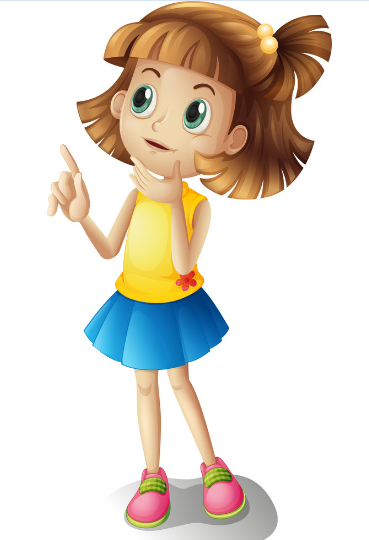 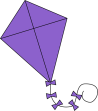 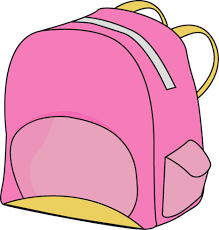 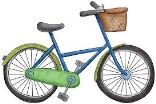 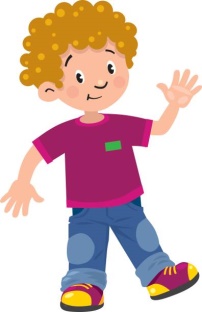 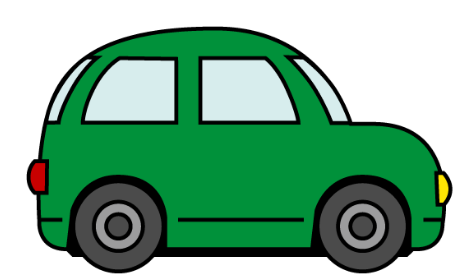 a) This is Tony’s kite.b) This is Sarah’s book.c) This is Tony’s car.d) This is Sarah’s umbrella.e) This is Tony’s bag.f) This is Sarah’ kite.